Театральная студия, как средство развития детских задатков и способностей учащихсяВ нашей любимой школе 4 функционируют два театральных объединения: "Вдохновение" и "Творческая мастерская Катюша".  Ребята принимают участие во многих значимых мероприятиях школы. Занимаясь театральным искусством ребёнок развивается всесторонне! Участие в репетициях, где играют несколько ролей, научит ребенка общению со сверстниками, позволит развить речь и раскрыться как личности. Работа в творческом коллективе способствует развитию коммуникативных навыков.Мировоззрение обогащается, кругозор расширяется, появляются любимые положительные герои. Вживаясь в роль, где добро побеждает зло, ребенок развивает навыки преодоления трудностей, учится быть смелым и честным человеком!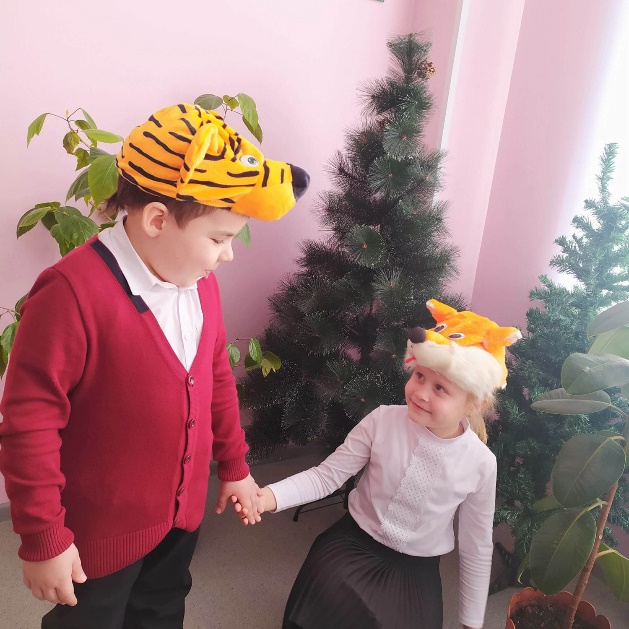 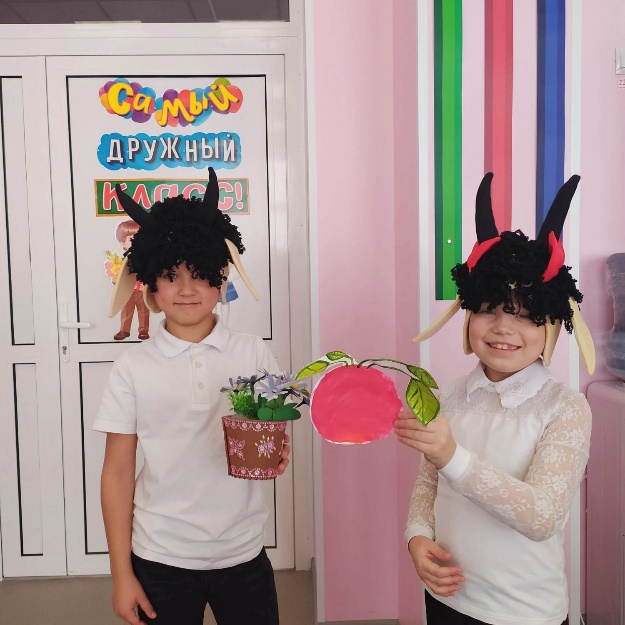 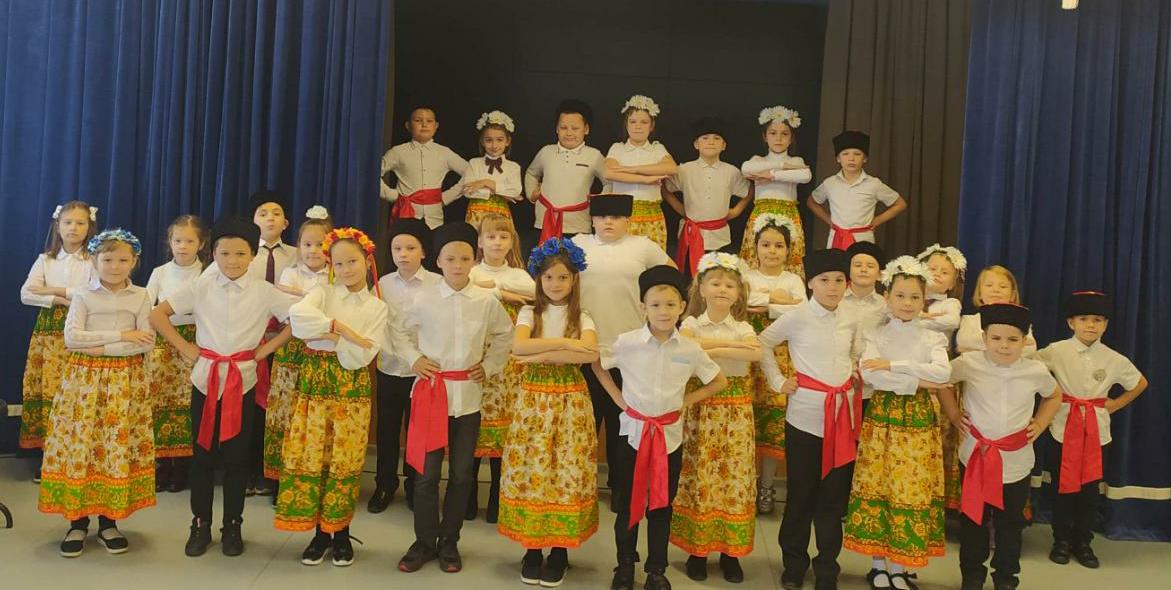 